              MYcÖRvZš¿x evsjv‡`k miKvi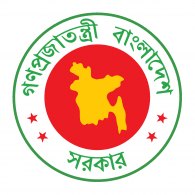           gyw³hy× welqK gš¿YvjqB- †c‡g›U c×wZ‡Z fvZv cÖ`v‡bi wbwgËfvZv‡fvMx gyw³‡hv×vi Z_¨bvg tgyw³‡hv×vi Z_¨ tgyw³‡hv×vi wVKvbv t              MYcÖRvZš¿x evsjv‡`k miKvi                  gyw³hy× welqK gš¿Yvjqgyw³‡hv×vi mg_©‡b cÖgvYK / Z_¨ tgyw³‡hv×v g„Z n‡j Iqvwik‡`i weeiYt              MYcÖRvZš¿x evsjv‡`k miKvi                  gyw³hy× welqK gš¿Yvjq                                                                                                                                       c„ôv -3g„Z gyw³‡hv×vi ¯^vgx A_ev ¯¿x/ ¯¿x‡`i weeiYtfvZv D‡ËvjbKvixi weeiYt (g„Z gyw³‡hv×vi IqvwikM‡Yi g‡a¨ fvZv D‡Ëvj‡bi ÿgZvcÖvß e¨w³)kvixwiK AÿgZvRwbZ Kvi‡Y gyw³‡hv×v m¤§vbx fvZv MÖn‡Yi A‡hvM¨ n‡j fvZv MÖn‡Yi Rb¨ g‡bvbxZ e¨w³i Z_¨t               MYcÖRvZš¿x evsjv‡`k miKvi                  gyw³hy× welqK gš¿Yvjq                                                                                                                                                                             c„ôv -4¯’vbxq e¨vs‡Ki weeiYtFY msµšÍ weeiYtfvZv weZi‡Yi aib (Mode) t              MYcÖRvZš¿x evsjv‡`k miKvi                  gyw³hy× welqK gš¿Yvjq                                                                                                                                          c„ôv -51 cÖ‡hvR¨ ‡ÿÎ Abyhvqx (‡M‡RU/fviZxq ZvwjKv/ jvjgyw³evZ©v/ cÖavbgš¿x cªwZ¯^vÿwiZ mb`)           2 Rb¥ wbeÜb/Gm Gm wm/ RvZxq cwiPqcÎ /BDwc A_ev IqvW© KvDwÝ‡ji cÖZ¨qb Abyhvqx|3 RvZxq cwiPq c‡Îi mZ¨vwqZ Kwc Aek¨B mshy³ Ki‡Z n‡e|4 BDwbqb/‡cŠimfv/wmwU K‡cv©‡ik‡bi evwm›`v wnmv‡e mswkøó BDwbq‡bi †Pqvig¨vb/IqvW© KvDwÝji Gi wbKU †_‡K ¯’vqx 5 evwm›`vi cÖZ¨qb cÎ mshy³ Ki‡Z n‡e|6 BDwc A_ev IqvW© KvDwÝ‡ji cÖZ¨qb Ae¨kB mshy³ Ki‡Z n‡e|7 njdbvgvi mZ¨vwqZ Kwc Aek¨B mshy³ K‡iZ n‡e|GB g‡g© cÖZ¨qb Kiv hv‡”Q †h, Dc‡i ewY©Z mKj Z_¨vw` wbf©yj I mwVK|K) gyw³‡hv×vi bvg1(evsjv)L) gyw³‡hv×vi bvg (Bs‡iwR)M) wcZv/¯^vgxi bvg 1 (evsjv)N) wcZv/¯^vgxi bvg(Bs‡iwR)O) gvZvi bvg(evsjv)P) gvZvi bvg(Bs‡iwR)K) Rb¥ ZvwiL 2 w`bw`bgvmeQiL) wkÿvMZ †hvM¨ZvM) RvZxq cwiPqcÎ b¤^i 3N) RvZxqZvevsjv‡`kxevsjv‡`kxO) ag©P) †gvevBj b¤^iQ) B- †gBj (hw` _v‡K)R) gyw³‡hv×vi †ckvS) me©cÖ_g fvZv †fvM Kivi ZvwiLw`bw`bgvmeQiT) KLbI fvZv eÜ n‡q wM‡qwQj wKbv ?     nu¨vbvU) hw` fvZv eÜ n‡q _v‡K Zvn‡j eÜ nIqvi KviY mg~n D‡jøL Ki‡Z n‡eV) cybivq KZ Zvwi‡L fvZv Pvjy n‡q‡Q ? w`bgvmgvmeQiW) cybivq fvZv Pvjy nIqvi ¯^c‡ÿ gš¿Yvjq/†Rjv  cÖkvmK Gi ¯§viK I ZvwiL¯’vqx wVKvbv 4eZ©gvb wVKvbv 4MÖvg / gnjøv / IqvW ©/ evmv bs/ †ivW b¤^iMÖvg / gnjøv / IqvW© / evmv bs / †ivW b¤^i c„ôv -2c„ôv -2c„ôv -2c„ôv -2WvKNiWvKNiBDwbqb /‡cŠimfv /wmwU K‡cv©‡ikb BDwbqb /‡cŠimfv /wmwU K‡cv©‡ikbDc‡Rjv / _vbvDc‡Rjv/_vbv‡Rjv‡RjvwefvMwefvMfviZxq ZvwjKv (hw` _v‡K)b¤^iMÖvg / gnjøv/ IqvW©MÖvg / gnjøv/ IqvW©MÖvg / gnjøv/ IqvW©WvKNiWvKNiWvKNiWvKNiDc‡Rjv/_vbvDc‡Rjv/_vbvDc‡Rjv/_vbv‡RjvfviZxq ZvwjKv (hw` _v‡K)P~ovšÍ jvj gyw³evZ©v (hw` _v‡K)b¤^iMÖvg/gnjøv/IqvW©MÖvg/gnjøv/IqvW©MÖvg/gnjøv/IqvW©WvKNiWvKNiWvKNiWvKNiDc‡Rjv/_vbvDc‡Rjv/_vbvDc‡Rjv/_vbv‡Rjv/ gnvbMi P~ovšÍ jvj gyw³evZ©v (hw` _v‡K)‡M‡RU (hw` _v‡K)b¤^i I ZvwiLMÖvg/gnjøv/IqvW©MÖvg/gnjøv/IqvW©MÖvg/gnjøv/IqvW©WvKNiWvKNiWvKNiWvKNiDc‡Rjv/_vbvDc‡Rjv/_vbvDc‡Rjv/_vbv‡Rjv‡M‡RU (hw` _v‡K)gvbbxq cÖavbgš¿xi cÖwZ¯^vÿwiZ mb`cÎ(hw` _v‡K)b¤^ib¤^iZvwiLZvwiLZvwiLZvwiLZvwiLZvwiLZvwiLZvwiL¯§viK bs¯§viK bsgvbbxq cÖavbgš¿xi cÖwZ¯^vÿwiZ mb`cÎ(hw` _v‡K)gvbbxq cÖavbgš¿xi cÖwZ¯^vÿwiZ mb`cÎ(hw` _v‡K)MÖvg / gnjøv/IqvW©MÖvg / gnjøv/IqvW©WvKNiWvKNiWvKNiWvKNiDc‡Rjv/_vbvDc‡Rjv/_vbvDc‡Rjv/_vbvDc‡Rjv/_vbv‡Rjv‡Rjvgvbbxq cÖavbgš¿xi cÖwZ¯^vÿwiZ mb`cÎ(hw` _v‡K)gyw³hy× welqK gš¿Yvjq KZ©„K Bmy¨K…Z mvgwqK mb`cÎ (hw` _v‡K)b¤^ib¤^iZvwiLZvwiLZvwiLZvwiLZvwiLZvwiLZvwiLZvwiL¯§viK bs¯§viK bsgyw³hy× welqK gš¿Yvjq KZ©„K Bmy¨K…Z mvgwqK mb`cÎ (hw` _v‡K)w`bgvmgvmeQieQieQieQigyw³hy× welqK gš¿Yvjq KZ©„K Bmy¨K…Z mvgwqK mb`cÎ (hw` _v‡K)MÖvg/gnjøv/IqvW©MÖvg/gnjøv/IqvW©WvKNiWvKNiWvKNiWvKNiWvKNiDc‡Rjv/_vbvDc‡Rjv/_vbvDc‡Rjv/_vbv‡Rjv‡Rjvgyw³hy× welqK gš¿Yvjq KZ©„K Bmy¨K…Z mvgwqK mb`cÎ (hw` _v‡K)Iqvwik‡`i bvg (wcZv/gvZv/¯^vgx/¯¿x/cyÎ/Kb¨v)Iqvwik‡`i bvg (wcZv/gvZv/¯^vgx/¯¿x/cyÎ/Kb¨v)Rb¥ ZvwiL 2 (w`b,gvm,eQi)m¤úK© (wcZv/gvZv/¯^vgx/¯¿x/cyÎ /Kb¨v)‡ckvcvm‡cvU© mvB‡Ri Qwe mshy³ Ki‡Z n‡eevsjvBs‡iRxRb¥ ZvwiL 2 (w`b,gvm,eQi)m¤úK© (wcZv/gvZv/¯^vgx/¯¿x/cyÎ /Kb¨v)‡ckvcvm‡cvU© mvB‡Ri Qwe mshy³ Ki‡Z n‡e¯^vgx A_ev ¯¿x/ ¯¿x‡`i bvg¯^vgx A_ev ¯¿x/ ¯¿x‡`i bvg¯^vgx A_ev ¯¿x/ ¯¿x‡`i bvgRb¥ ZvwiL 2 (w`b,gvm,eQi)¯^vgx A_ev ¯¿x Ab¨Î weevn K‡i‡Qb wKbv ? 5 (Wvb cv‡k √ w`b)¯^vgx A_ev ¯¿x Ab¨Î weevn K‡i‡Qb wKbv ? 5 (Wvb cv‡k √ w`b)evsjvevsjvBs‡iwRRb¥ ZvwiL 2 (w`b,gvm,eQi)¯^vgx A_ev ¯¿x Ab¨Î weevn K‡i‡Qb wKbv ? 5 (Wvb cv‡k √ w`b)¯^vgx A_ev ¯¿x Ab¨Î weevn K‡i‡Qb wKbv ? 5 (Wvb cv‡k √ w`b)nu¨vbvnu¨vbvnu¨vbvnu¨vbvK) g‡bvbxZ e¨w³i  bvg (evsjv)K) g‡bvbxZ e¨w³i bvg (Bs‡iwR)M) RvZxq cwiPqcÎ b¤^i 3N) ‡gvevBj b¤^iO) Rb¥ ZvwiL 2 P) gyw³‡hv×vi mv‡_ m¤úK© (Wvb cv‡k √ w`b)P) gyw³‡hv×vi mv‡_ m¤úK© (Wvb cv‡k √ w`b)wcZv/gvZv/¯^vgx/¯¿x/cyÎ/Kb¨vwcZv/gvZv/¯^vgx/¯¿x/cyÎ/Kb¨vwcZv/gvZv/¯^vgx/¯¿x/cyÎ/Kb¨vQ) g‡bvbxZ e¨w³ g„Z gyw³‡hv×vi cyÎ Kb¨v n‡j wZwb mKj DËivwaKvix‡`i KZ©„K ÿgZv cÖvß wKbv (DËivwaKvix GKRb n‡j cÖ‡hvR¨ bq Kjv‡g wUK wPý w`‡Z n‡e)Q) g‡bvbxZ e¨w³ g„Z gyw³‡hv×vi cyÎ Kb¨v n‡j wZwb mKj DËivwaKvix‡`i KZ©„K ÿgZv cÖvß wKbv (DËivwaKvix GKRb n‡j cÖ‡hvR¨ bq Kjv‡g wUK wPý w`‡Z n‡e)Q) g‡bvbxZ e¨w³ g„Z gyw³‡hv×vi cyÎ Kb¨v n‡j wZwb mKj DËivwaKvix‡`i KZ©„K ÿgZv cÖvß wKbv (DËivwaKvix GKRb n‡j cÖ‡hvR¨ bq Kjv‡g wUK wPý w`‡Z n‡e)Q) g‡bvbxZ e¨w³ g„Z gyw³‡hv×vi cyÎ Kb¨v n‡j wZwb mKj DËivwaKvix‡`i KZ©„K ÿgZv cÖvß wKbv (DËivwaKvix GKRb n‡j cÖ‡hvR¨ bq Kjv‡g wUK wPý w`‡Z n‡e)nu¨vbvcÖ‡hvR¨ bqR) DËi nu¨v n‡j nvjbvMv` m¤úvw`Z ÿgZvcÖvß njdbvgvi b¤^i 6R) DËi nu¨v n‡j nvjbvMv` m¤úvw`Z ÿgZvcÖvß njdbvgvi b¤^i 6ZvwiLt  ZvwiLt  ZvwiLt  K) e¨w³i bvg (evsjv)K) e¨w³i bvg (Bs‡iwR)M) e¨w³i RvZxq cwiPqcÎ b¤^i 3N) e¨w³i wVKvbvO) gyw³‡hv×vi mv‡_ e¨w³i m¤úK© P) g‡bvbxZ e¨w³i bgybv  ¯^vÿi Q) kvixwiK Aÿg gyw³‡hv×v m¤§vbx fvZv†fvMxi ¯^vÿi/ wUcmwne¨vsK wnmveavixi bvg (gyw³‡hv×v/g‡bvbxZ e¨w³)‡gvevBj b¤^ie¨vsK GKvD›U b¤^i e¨vsK GKvD›U b¤^i e¨vsK GKvD›U b¤^i e¨vsK GKvD›U b¤^i e¨s‡Ki bvge¨s‡Ki bvgkvLvDc‡Rjv / _vbvDc‡Rjv / _vbv‡RjvmyBdU †KvWmyBdU †KvWmyBdU †KvWmyBdU †KvWK) m¤§vbx fvZvi wecix‡Z †mvbvjx e¨vsK ev Ab¨ †Kvb e¨vsK †_‡K FY wb‡q‡Qb wKbv nu¨vbvL) FY hw` wb‡q _v‡Kb Zvn‡j Zvi ZvwiL  I F‡Yi cwigvY (Amount) M) KZ wKw¯Í‡Z cwi‡kva‡hvM¨ Ges KZ wKw¯Í cwi‡kva Kiv n‡q‡Q N) eZ©gv‡b Acwi‡kvwaZ F‡Yi cwigvY K) Avcwb wK †Kvb GwUGg Kv‡W©i gva¨‡g/ wb‡b¥i †Kvb mvwf©‡mi gva¨‡g fvZv MÖnY Ki‡Z B”QzK  †h†Kvb 1 wU †Z wUK w`b)  nu¨vbvGwUGg Kv‡W©i b¤^i i‡KU weKvk evsjv‡`k †cv÷ Awdm wkIi K¨vk Ab¨ †Kvb gva¨g _vK‡j Zv D‡jøL Kiæb ¯^vt ¯^vt ¯^vt ¯^vt Dc‡Rjv wbev©nx Awdmvi ImfvcwZ, gyw³‡hv×v m¤§vbx fvZv weZiY msµvšÍ Dc‡Rjv KvwgwU(bv‡gi mxj mn)Dc‡Rjv mgvR‡mev Kg©KZ©vI m`m¨ mwPe, gyw³‡hv×v m¤§vbx fvZv weZiY msµšÍDc‡Rjv KwgwU(bv‡gi mxj mn)Dc‡Rjv/ _vbv KvgvÛvi evsjv‡`k gyw³‡hv×v msm`(bv‡gi mxj mn) fvZv‡fvMx gyw³‡hv×vi ¯^vÿiA_ev, g„Z gyw³‡hv×vi DËivwaKvix‡`i KZ©„K g‡bvbxZ e¨w³i ¯^vÿiI cy‡iv bvg